Strategic Message Planner:  Brand KATEClient and ProductBrand KATE is a confident, loyal psychology counselor.  For a better understanding of one’s self, clients rely on Brand KATE for the tools to live a happier, healthier life.Target AudienceThe target audience for this ad is people suffering with low self-esteem or depression, and those wanting to overcome a family tragedy or crisis.BenefitsWith Brand KATE, you will discover how to take charge of your life, learning better exercise habits and how to reveal the core problem or issue by journaling thoughts and experiences, enabling you with confidence in yourself to overcome anything.Current Brand ImageBrand KATE is a loyal friend, who is sweet and confident, but a little wild.  She is honest and reliable, however, somewhat self-centered and judgmental.Desired Brand ImageBrand KATE incorporates her passion for writing, fitness and psychology to help others lead a healthier, more well-rounded and confident life.Advertising GoalTo persuade target audience members to seek me for encouragement and help to give better direction and fulfillment to their lives.Strategic MessageBrand KATE provides you with the tools to stay positive, live healthier—mentally, physically and spiritually, and have a better understanding of the meaning of your life.Supporting BenefitsFeature				Benefits	KATE is patient	Don’t feel pressured or rushedLoving				She honestly cares about you wants to helpHealthy and fit			HealthStrong writer			Learn to journal thoughts and find the problemChristian motivator		Become closer to GodConfident 			Find confidence in yourselfSocial				Learn better communication skillsNeed Direction?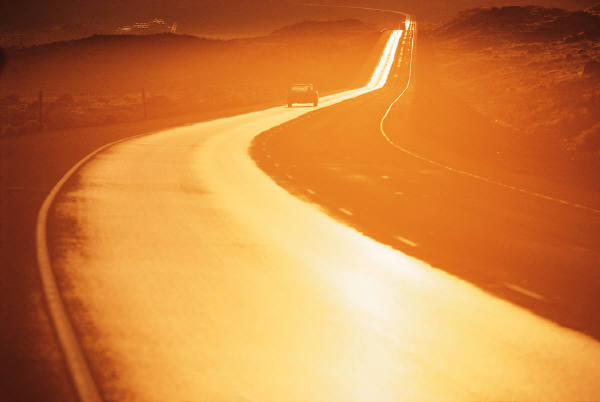 Let Brand KATE show you how to live healthier—mentally, physically and spiritually.Want more joy and less negativity?  Brand KATE teaches you how to alter your thoughts, emotions and actions with her psychology counseling services.  Brand KATE is loyal, patient and confident.  With her knowledge and passion for fitness and writing, Brand KATE provides each client with a better understanding of the meaning of life.  You will learn how to take charge of your life, learning better exercise habits and how to reveal the core problem or issue by journaling thoughts and experiences, enabling you with confidence in yourself to overcome anything.  Brand KATE provides the encouragement and motivation you deserve.  Whether you struggle with low self-esteem, depression or have gone through a family tragedy or crisis, Brand KATE has what you need to give your life direction and purpose.Call 555-2522 for appointments.